АКЦИОНЕРНОЕ ОБЩЕСТВО
«УРЕНГОЙГОРЭЛЕКТРОСЕТЬ»КОРРЕКТИРОВКАИНВЕСТИЦИОННОЙ ПРОГРАММЫАО «Уренгойгорэлектросеть»по повышению надежности электроснабжения на 2019-2023 годыРазработчик:АО «Уренгойгорэлектросеть» Генеральный директор				Р.С. Шершневг. Новый Уренгой, 2020СОДЕРЖАНИЕ1. ПАСПОРТ ИНВЕСТИЦИОННОЙ ПРОГРАММЫ	32. КРАТКАЯ ХАРАКТЕРИСТИКА МУНИЦИПАЛЬНОГО ОБРАЗОВАНИЯ ГОРОД НОВЫЙ УРЕНГОЙ	53. КРАТКАЯ ХАРАКТЕРИСТИКА ДЕЯТЕЛЬНОСТИ АО «УРЕНГОЙГОРЭЛЕКТРОСЕТЬ»	64. ОПИСАНИЕ ДЕЙСТВУЮЩЕЙ СИСТЕМЫ ЭЛЕКТРОСНАБЖЕНИЯ	75. АНАЛИЗ СУЩЕСТВУЮЩИХ ПРОБЛЕМ В ЭНЕРГОСНАБЖЕНИИ ПОТРЕБИТЕЛЕЙ МО г. НОВЫЙ УРЕНГОЙ	76. ЦЕЛИ И ЗАДАЧИ ПРОЕКТА	147. ОРГАНИЗАЦИОННЫЙ ПЛАН	158. ФИНАНСОВЫЙ ПЛАН РЕАЛИЗАЦИИ ИНВЕСТИЦИОННОЙ ПРОГРАММЫ	229. ПРИЛОЖЕНИЕ №1                                                                                                            32                                                                                                       ПАСПОРТ ИНВЕСТИЦИОННОЙ ПРОГРАММЫакционерного общества «Уренгойгорэлектросеть» по повышению надежностиэлектроснабжения, на 2019-2023 гг. таблица 1.1.КРАТКАЯ ХАРАКТЕРИСТИКА МУНИЦИПАЛЬНОГО ОБРАЗОВАНИЯ ГОРОД НОВЫЙ УРЕНГОЙ	Общие данные, влияющие на разработку технологических и экономических параметров инвестиционной программы:Общая площадь – 38,96 тыс. гаСреднегодовая численность населения (2017 г.) - 113,3 тыс. чел.увеличение 2010/2017 гг. - на 9%Общая площадь жилищного фонда (2014 г.) - 2 119,8 тыс. м2темп роста 2010/2014 гг. - 106%Муниципальное образование город Новый Уренгой (далее - МО г. Новый Уренгой) входит в состав Ямало-Ненецкого автономного округа (далее - ЯНАО). Поселок Новый Уренгой основан 07.08.1975. Статус города получил 16.06.1980г. Муниципальным образованием является с 26.11.1996.ТерриторияТерритория МО г. Новый Уренгой расположена в заполярной тундровой части Западно-Сибирской низменности, в 450 км к востоку от г. Салехарда. МО г. Новый Уренгой граничит на юге и северо-востоке с Пуровским районом, на западе - с Надымским районом.Географически МО г. Новый Уренгой находится на широте 66о05’ и долготе 76°49’ (рис. 1).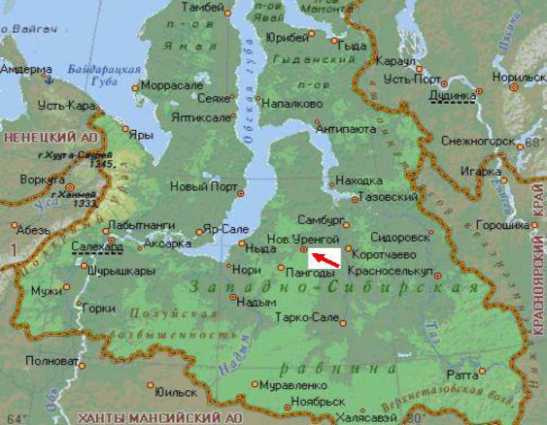 Рисунок 1. Географическое положение МО г. Новый УренгойКлиматКлимат МО г. Новый Уренгой умеренно-континентальный и характеризуется продолжительной зимой (284 дня), коротким летом (35 дней). Средняя годовая температура воздуха составляет -7,8 градуса Цельсия. Средняя месячная температура января достигает -26,4 градуса Цельсия, средняя температура июля +14 градусов Цельсия.Количество осадков за ноябрь-март составляет 117 мм, за апрель-октябрь – 397 мм.Административное делениеМО г. Новый Уренгой делится на четыре района: Южный, Северный, Коротчаево и Лимбяяха. Северный и Южный районы разделены тундровой зоной, реками Седэ-Яха и Тамчара-Яха. Коротчаево и Лимбяяха расположены на расстоянии более 70 км от центра города. До 2005 г. Коротчаево и Лимбяяха были поселками в составе МО г. Новый Уренгой.Общая площадь МО г. Новый Уренгой составляет 38,96 тыс. га: районы Северный и Южный - 11,34 тыс. га; район Коротчаево - 8,77 тыс. га; район Лимбяяха - 18,86 тыс.га.КРАТКАЯ ХАРАКТЕРИСТИКА ДЕЯТЕЛЬНОСТИ АО «УРЕНГОЙГОРЭЛЕКТРОСЕТЬ»Акционерное общество «Уренгойгорэлектросеть» (далее - АО «Уренгойгорэлектросеть») является юридическим лицом, создано и осуществляет свою деятельность на основании Устава в соответствии с Гражданским кодексом РФ, Федеральным законом «Об акционерных обществах» и иным действующим законодательством Российской ФедерацииМесто нахождения АО «Уренгойгорэлектросеть»: 629300, ЯНАО, Тюменская область, г. Новый Уренгой, ул. Промышленная, д.15.Основной целью деятельности АО «Уренгойгорэлектросеть» является обеспечение потребностей населения МО г. Новый Уренгой, юридических и физических лиц услугами по снабжению электроэнергией.Для достижения основной цели АО «Уренгойгорэлектросеть» осуществляет следующие виды деятельности:предоставление услуг по монтажу, ремонту и техническомуобслуживанию электрической распределительной и регулирующей аппаратуры;производство, передача и распределение электроэнергии;деятельность по обеспечению работоспособности электрических сетей;ремонт прочих бытовых электрических изделий;деятельность в области стандартизации и метрологии;строительство зданий и сооружений;подготовка строительного участка;производство общестроительных работ;монтаж инженерного оборудования зданий и сооружений;монтаж прочего инженерного оборудования;производство отделочных работ;аренда строительных машин и оборудования с оператором;хранение и складирование;предоставление прочих услуг.АО «Уренгойгорэлектросеть» осуществляет перечисленные виды деятельности в соответствии с действующим законодательством Российской Федерации.Устав АО «Уренгойгорэлектросеть», утв. Распоряжением Департамента недвижимости МО г. Новый Уренгой от 29.08.2007 № 38-р.ОПИСАНИЕ ДЕЙСТВУЮЩЕЙ СИСТЕМЫ ЭЛЕКТРОСНАБЖЕНИЯКраткая характеристика действующей системы электроснабжения МО г. Новый Уренгой:Поставка электроэнергии к потребителям осуществляется по линиям электропередачи через трансформаторные подстанции и распределительные пункты.Общее количество:трансформаторные подстанции 110/6кВ - 1 шт.;трансформаторные подстанции 35/6-10кВ - 3 шт.;трансформаторные подстанции 6-10/0,4кВ – 161 шт.распределительные пункты 6-10кВ - 10 шт.; ЗРУ (закрытые распределительные устройства) – 3 шт.Общая протяженность линий электропередачи всех классов напряжения составляет 622 км.Технологический процесс передачи электроэнергии начинается с основного поставщика филиал «Северные электрические сети» АО «Тюменьэнерго». АО «Тюменьэнерго» трансформирует и передает электроэнергию с ВН (110 кВ) в СН-1 (35 кВ), СН-2 (1-20 кВ), а также через сети ООО УФ «Газпром энерго».Затем передача, распределение электрической энергии и трансформация электрической энергии осуществляются через сети АО «Уренгойгорэлектросеть» до конечного потребителя (население, прочие потребители).АНАЛИЗ СУЩЕСТВУЮЩИХ ПРОБЛЕМ В ЭНЕРГОСНАБЖЕНИИ ПОТРЕБИТЕЛЕЙ МО г. НОВЫЙ УРЕНГОЙОсновные проблемные вопросы: высокий износ электрооборудования;   большая загруженность линии, значительные затраты на ремонт, техническое обслуживание, сверхнормативные потери в линиях; необходимость выполнения реконструкции построенных в 1980г.г воздушных и кабельных линий электропередач 0,4 кВ; 6 кВ; 10 кВ; 35 кВ.необходимость выполнения реконструкции построенных в 1980 г. зданий и сооружений;  необходимость повышения надежности работы электрических сетей.Большая часть оборудования и электрических сетей АО «Уренгойгорэлектросеть» является устаревшей, что приводит к повышению аварийности и к снижению качества электроэнергии.Средний физический износ оборудования и электрических  приведён в таблице 5.1:таблица 5.1.Реконструкция (обновление) кабельных линий 0,4, 10 кВ в энергосистеме МО г. Новый Уренгой	Необходимость реконструкции кабельных линий электропередач обусловлена тем, что силовые кабели с бумажно-масляной изоляцией отслужили установленные сроки эксплуатации. На отдельных участках кабельных линий установлено предельное количество ремонтных муфт. Сечение кабельных линий на некоторых участках не обеспечивает необходимую пропускную способность и сдерживает дальнейшее подключение новых потребителей.	Целью реконструкции сетей является в первую очередь повышение надежности электроснабжения существующих потребителей и вновь подключаемых объектов, а так же для реконструкции нормальной схемы электроснабжения в соответствии с требованиями ПУЭ, ПТЭЭП, ПТЭЭСС. Реализация мероприятий по реконструкции кабельных линий позволит равномерно распределить существующие нагрузки по сетямРеконструкция (обновление) воздушных линий электропередач ВЛ-6(10) кВ в энергосистеме МО г. Новый УренгойВ связи с продолжительным сроком службы реконструкции подлежат опоры, провода и конструкции вследствие выработки нормативного срока службы и имеющие значительные повреждения. Существующий провод по своему сечению не в состоянии передать всю необходимую мощность, что приводит к недопустимому падению напряжения у наиболее удаленных потребителей электрической энергии. В связи с этим предлагается выполнить реконструкцию ВЛ-10 кВ с заменой опор и магистральных проводов большего сечения что приведет к снижению энергетических потерь, уменьшению падения напряжения в сети, снижению эксплуатационных затрат за счет уменьшения объемов аварийно-восстановительных работ и повышению эксплуатационной надежности и бесперебойности энергообеспечения потребителей.Реконструкция трансформаторных подстанций и распределительных пунктов МО г. Новый УренгойПоставка электроэнергии к потребителям осуществляется по линиям электропередачи через трансформаторные подстанции. При этом возможности  большинства подстанций исчерпаны полностью, дальнейший рост их загрузки невозможен, т.к. с развитием технологий, увеличением численности населения, вводом новых зданий значительно увеличилось потребление электроэнергии.Основными факторами роста электропотребления населением являются:а) увеличение «обеспеченности жильем», связанной со строительством новых жилых домов и расселением аварийного и ветхого жилищного фонда;б) увеличение удельного душевого электропотребления, связанного с расширением применения в быту массовых и эксклюзивных электроприборов.Таким образом, в результате рост данных факторов привел к значительному росту потребления электроэнергии городом в целом. В результате сети перегружены.В настоящий момент строительная часть ряда имеющихся подстанций и распределительных пунктов обветшала и представляет прямую угрозу обслуживающему персоналу и установленному в них оборудованию. Электрическая часть трансформаторных подстанций также не отвечает современным требованиям и требует замены. Релейная защита и автоматика, установленная в распределительных пунктах, выпущена в 80-х годах XX века и не имеет элементной базы для ремонта и поддержания ее в работоспособном состоянии. Соответственно, это не может не сказаться на надежности электроснабжения потребителей и качестве отпущенной им электрической энергии. Реализация проекта повысит надежность электроснабжения города в целом. Предоставит возможность дальнейшей реконструкции и развития электрических сетей с целью увеличения их пропускной способности, оптимизации параметров электросети направленных на эффективное использование энергетических ресурсов города.Описание особо значимых объектов системы электроснабженияЗРУ-1 ПАЭСОдним из объектов электроэнергетической системы является ЗРУ-1 ПАЭС, которое расположено в Восточной промзоне.  Она осуществляет питание потребителей всех категории и поэтому должна соответствовать всем требованиям надежности.Дата ввода в эксплуатацию – 1976 год. Капитальные ремонты не проводились. В силу того что на ЗРУ-1 ПАЭС используется морально и физически устаревшее оборудование, которое может привести к отказу и потере питания ответственных потребителей, оно требует замены на более совершенное и новое.Потери электроэнергииДинамика изменения потерь электрической энергии при ее передаче по электрическим сетям представлена в таблице.Потери электрической энергии в 2014-2017 гг. таблица 5.2.(млн. кВт.ч)Значительные сверхнормативные потери электроэнергии при ее передаче по электрическим сетям АО «Уренгойгорэлектросеть» обусловлены следующими факторами:недоучет ресурсов обусловленный  недостатками систем учета;ветхость и загруженность электрических сетей 6 (10)/0.4 кВ;перегруженность существующих трансформаторных подстанций.ЦЕЛИ И ЗАДАЧИ ПРОЕКТАВ целях повышения надежности и эффективности системы электроснабжения потребителей МО г. Новый Уренгой разработана программа реконструкции систем энергетического оборудования.Основные цели и задачи, которые планируется достичь в рамках реализации мероприятии в г. Новый Уренгой отражены в таблице.таблица 6.1.Основным целевым индикатором реализации  инвестиционной программы акционерного общества «Уренгойгорэлектросеть» по повышению надежности электроснабжения  в МО г. Новый Уренгой является - повышение надежности работы систем электроснабжения в соответствии с нормативными требованиями. Основной целевой индикатор представлен в таблице.таблица 6.2.ОРГАНИЗАЦИОННЫЙ ПЛАНОрганизационный план реализации мероприятий инвестиционной программы АО «Уренгойгорэлектросеть» МО г. Новый Уренгой по повышению надежности электроснабжения системы электроснабжения на 2019 – 2023 гг. разработан на основании сформированного перечня работ с учетом сложившихся на территории МО г. Новый Уренгой проблем и приоритетности проведения мероприятий. Организационный план реализации инвестиционной программы АО «Уренгойгорэлектросеть» МО г. Новый Уренгой представлен в табл. 7.1. таблица 7.1.Воздушные линии 6,10 кВКабельные линии 10 кВФИНАНСОВЫЙ ПЛАН РЕАЛИЗАЦИИ ИНВЕСТИЦИОННОЙ ПРОГРАММЫФинансовый план инвестиционной программы АО «Уренгойгорэлектросеть» МО г. Новый Уренгой по повышению надежности электроснабжения системы электроснабжения на 2019 – 2023 гг..  составлен в соответствии с разработанным организационным планом по реализации мероприятий, предусмотренных настоящей Программой (п. 7 настоящей Программы). В стоимость затрат на реализацию инвестиционной программы включены следующие расходы: - стоимость проектно-изыскательских работ; - стоимость строительно-монтажных работ и работ по замене оборудования с улучшением технико-экономических характеристик; - стоимость материалов и оборудования; - прочие расходы. Финансовые потребности, необходимые для реализации мероприятий инвестиционной программы АО «Уренгойгорэлектросеть» МО г. Новый Уренгой по развитию системы электроснабжения, на период с 2019 по 2023 гг. определены в соответствии с разработанными локальными сметными расчетами с учетом индексов-дефляторов на регулируемый период, утв. Минэкономразвития России. А так же с учётом укрупненных нормативов цен типовых технологических решений капитального строительства объектов электроэнергетики на основании Приказа №75 от08.02.2016г. Министерства энергетики Российской Федерации.Общий объем затрат на реализацию мероприятий инвестиционной программы АО «Уренгойгорэлектросеть» МО г. Новый Уренгой по повышению надежности электроснабжения системы электроснабжения на 2019 – 2023 гг., составит:  131 994,35-0  тыс. рублей, без НДС (см. таблицу 8.2).   Документация, подтверждающая обоснованность затрат, предусмотренных на реализацию мероприятий инвестиционной программы АО «Уренгойгорэлектросеть» МО г. Новый Уренгой по повышению надежности электроснабжения системы электроснабжения на 2019 – 2023 гг. представлена в приложении №1 к настоящей Программе. Срок начала реализации проекта I квартал 2019 года. Срок окончания работ по проекту IV квартал 2023 года. Таблица 8.1Воздушные линии 6, 10 кВКабельные линии 10 кВГрафик финансирования и возврата инвестиций, тыс. руб. Таблица 8.2В связи с тем, что АО «Уренгойгорэлектросеть»» на территорий МО г. Новый Уренгой осуществляет передачу электрической энергии по электрическим сетям, находящимся в пользовании, Региональная энергетическая комиссия Тюменской области, ХМАО, ЯНАО для осуществления данного вида деятельности устанавливает тариф на передачу электрической энергий. Тарифы для потребителей не устанавливаются.ПРИЛОЖЕНИЕПриложение №1 Предписание №59/12168-П от 08.02.2017г. Северо-Уральского Управления Федеральной службы по экологическому, технологическому и атомному надзору.Наименование ПрограммыИнвестиционная программа акционерного общества «Уренгойгорэлектросеть» по повышению надежности электроснабжения, на 2019-2023 гг.Основание для разработкиФедеральный закон от 26.03.2003 г. № 35- ФЗ «Об электроэнергетике»;Постановление Правительства РФ от 01.12.2009 г. № 977 «Об инвестиционных программах субъектов электроэнергетики»;Постановление Правительства РФ от 29.12.2011 г. № 1178 «О ценообразовании в области регулируемых цен (тарифов) в электроэнергетике»Разработчик ПрограммыАО  «Уренгойгорэлектросеть»Исполнители ПрограммыАО  «Уренгойгорэлектросеть»Цель ПрограммыЦелью разработки инвестиционной программы является обеспечение надежного и бесперебойного электроснабжения потребителей МО г. Новый УренгойЗадачи ПрограммыПовышение надежности системы электроснабжения МО г. Новый УренгойПовышение качества предоставления услуг электроснабжения для потребителей МО г. Новый УренгойУвеличение пропускной способностиОбеспечение стабильной и безопасной работы системы электроснабжения на территории МО г. Новый УренгойСроки и этапы реализации ПрограммыПериод реализации Программы - 2019-2023 гг.Основные мероприятия ПрограммыОсновные мероприятия инвестиционной программы:Реконструкция ЗРУ-1 ПАЭС.Реконструкция распределительных пунктов МО г. Новый Уренгой. Реконструкция трансформаторных подстанций МО г. Новый УренгойРеконструкция ВЛ-6 (10) кВ в энергосистеме МО г. Новый Уренгой.Реконструкция (обновление) кабельных линий электропередач КЛ 6 (10) кВ, в энергосистеме МО г. Новый Уренгой.Реконструкция (обновление) кабельных линий электропередач КЛ 0,4 кВ, в энергосистеме МО г. Новый Уренгой.Объем и источникиФинансированияПрограммыОбъем финансирования Инвестиционной программы – 131 994,35 тыс. руб.:Собственные средства – 131 994,35 тыс. руб.Ожидаемые конечные результаты реализации ПрограммыТехнологические результаты:сокращение аварийности системы электроснабжения МО г. Новый Уренгой ;техническое перевооружение энергохозяйства (реконструкция имеющегося и замена устаревшего оборудования, оптимизация работы имеющихся мощностей)увеличение установленной мощности трансформаторов.увеличение сроков службы оборудования и  времени межремонтной эксплуатации объектов.увеличение пропускной способности электрооборудования.Социальные результаты:повышение надежности и качества предоставления услуг электроснабжения для потребителей МО г. Новый Уренгой;обеспечение бесперебойности предоставления услуг электроснабжения для потребителей МО г. Новый Уренгой путем сокращения аварийности системы электроснабжения;сокращение затрат на оплату потерь для населения и организаций за счет сокращения уровня нормативных потерь электрической энергии и достижения экономического эффекта от реализации мероприятий.Система организации и контроля исполнения ПрограммыПрограмма реализуется на территории МО г. Новый Уренгой. Реализация мероприятий, предусмотренных Программой, осуществляется АО «УГЭС». Контроль и мониторинг исполнения Программы осуществляют Департамент тарифной политики, энергетики и ЖКК ЯНАО, Региональная энергетическая комиссия Тюменской области, Ханты-Мансийского автономного округа - Югры, Ямало-Ненецкого автономного округа.износ трансформаторных подстанций, распределительных пунктов% износа55 ед.99 - 10015 ед.85 -908 ед.78 - 8510 ед. 72-7815 ед.50-5813 ед.33-3828 ед.20-2734 ед.менее 20%износ сетейэлектроснабженияВЛ-35 кВ,  протяженность-24,5 км 74ВЛ-10 кВ,  протяженность-40,66 км55ВЛ-6 кВ,  протяженность-4,25 км74ВЛ-6 кВ,  протяженность-7,74 км57ВЛ-0,4 кВ,  протяженность-22,81 км57ВЛ-0,4 кВ,  протяженность-4,25 км55ВЛ-0,4 кВ,  протяженность-10,86 км52КЛ-10 кВ, протяженность-32,7 км55КЛ-10 кВ, протяженность-15,4 км50КЛ-10 кВ, протяженность-1,31 км38КЛ-10 кВ, протяженность-8,48 км22КЛ-6 кВ, протяженность-6,32 км59КЛ-6 кВ, протяженность-2,1 км55КЛ-0,4 кВ, протяженность-78,1 км58КЛ-0,4 кВ, протяженность-24,29 км55КЛ-0,4 кВ, протяженность-3,38 км47КЛ-0,4 кВ, протяженность-1,12 км42КЛ-0,4 кВ, протяженность-4,98 км34КЛ-0,4 кВ, протяженность-13,61 км22№ п/пНаименование показателя2014 год2015 год2016 год2017 год1.Поступление в сеть414,814443,839444,848378,1372.Отпуск в сеть376,277403,426407,627344,1143.Потери электроэнергии, всего38,43740,41337,22034,0233.1.то же в % от поступления в сеть9,279,118,379,004.Технологические (нормативные) потери32,92235,22335,30730,0204.1.то же в % от поступления в сеть7,947,947,947,945.Сверхнормативные потери5,5155,1901,9124,003№ п/пНаименование мероприятияПеречень работЦели и задачи выполнения мероприятий№ п/пНаименование мероприятияПеречень работЦели и задачи выполнения мероприятий1Реконструкция ЗРУ-1 ПАЭСЗамена силовых трансформаторов, ячеек КСО, секций шин 6 кВ, трансформаторов собственных нуждОбновление объектов электрических сетей с истекшим сроком службы, повышение надежности работы системы электроснабжения2Реконструкция распределительных пунктов МО г. Новый Уренгой.Замена ячеек КСО, секций шин 10 (6) кВ, трансформаторов собственных нуждОбновление объектов электрических сетей с истекшим сроком службы, повышение надежности работы системы электроснабжения3Реконструкция трансформаторных подстанций МО г. Новый УренгойЗамена силовых трансформаторов, электрооборудования 10(6) и 0,4 кВОбновление объектов электрических сетей с истекшим сроком службы, повышение надежности работы системы электроснабжения4Реконструкция (обновление) кабельных линий электропередач КЛ 6 (10) кВ, в энергосистеме МО г. Новый Уренгой.Замена  кабельных линий от распределительных пунктов до трансформаторных подстанций и между подстанциями в кольцевых схемах Обновление объектов электрических сетей с истекшим сроком службы, повышение надежности работы системы электроснабжения5Реконструкция ВЛ-10 кВ в энергосистеме МО г. Новый Уренгой.Замена провода, изоляторов и линейной арматурыОбновление объектов электрических сетей с истекшим сроком службы, повышение надежности работы системы электроснабжения6Реконструкция (обновление) кабельных линий электропередач КЛ 0,4 кВ, в энергосистеме МО г. Новый Уренгой.Замена  кабельных линий от  трансформаторных подстанций  до потребителейОбновление объектов электрических сетей с истекшим сроком службы, повышение надежности работы системы электроснабжения№ п/пНаименование показателей2014 год2015 год2016 годЦелевой индикатор1234561.Аварийность систем коммунальной инфраструктуры (ед./км)0, 1350,0170,190,0151.Количество технологических нарушений в системе электроснабжения,  в (ед.)841112101.Протяженность сетей всех видов (воздушных и кабельных) (км), в том числе:619,74622,22622,32627,971.ВЛ 35 кВ (км)26,5126,5126,5126,511.ВЛ 6 кВ (км)24,524,524,524,51.ВЛ 0,4 кВ (км)87,2787,6887,6893,331.КЛ 35 кВ (км)99,999,999,999,91.КЛ 6 кВ (км)177,84179,91179,91179,911.КЛ 0,4 кВ (км)203,72203,72203,82203,822.Перебои в снабжении потребителей (часов на потребителя)0,2220,0570,0670,552.Продолжительность отключений потребителей от предоставления электрической энергии (часов)36711,4312,4216,52.Количество аварийно отключенных потребителей (человек)16482001841772.Численность населения муниципального образования (чел.)115 753115 095111 163110 0853.Продолжительность (бесперебойность) поставки товаров и услуг (час./день)242424243.Количество часов предоставления услуг в отчетном периоде (часов)87608760876087604.Удельный вес сетей, нуждающихся в замене (%)15,3916,3718,417,68Протяженность сетей, нуждающихся в замене (км):95,35101,83114,5648,21ВЛ-35кВ(км)24,524,524,5 17,12ВЛ-10кВ(км)38,138,140,6627,77ВЛ 6 кВ (км)8,159,4511,992,19ВЛ 0,4 кВ (км)26,2626,3734,825,98КЛ 6 (10) кВ (км)36,4441,5143,2729,44N п.пОбъект  Срок реализацииСрок реализацииед. измеренияОбъемные показателиРеализация по годамРеализация по годамРеализация по годамРеализация по годамРеализация по годамГод ввода Мероприятия Местонахождение N п.пОбъект  началоокончаниеед. измеренияОбъемные показатели20192020202120222023Год ввода Мероприятия Местонахождение 1ЗРУ-1 ПАЭС20192020шт11,01976Реконструкция ЗРУ-6 кВ,  замена трансформаторов собственных нуждВосточная промзона 2РП-2 20212022шт11,01987Замена ячеек КСО, секций шин 10кВ, трансформаторов собственных нужд III микрорайон 3ТП-23 20212021шт11,01980Замена силовых трансформаторов, высоковольтных камер КСО, низковольтных панелей ЩО пос. Тюменьгазпром 4ТП-43 20192019шт11,01987Замена силовых трансформаторов, высоковольтных камер КСО, низковольтных панелей ЩО II микрорайон 5ТП-44 20192019шт11,01985Замена силовых трансформаторов, высоковольтных камер КСО, низковольтных панелей ЩО II микрорайон6ТП-47 20192019шт11,01988Замена силовых трансформаторов, высоковольтных камер КСО, низковольтных панелей ЩО мкр. Созидателей                         (4 квартал МЭЗ) 7ТП-48 20192019шт11,01984Замена силовых трансформаторов, высоковольтных камер КСО, низковольтных панелей ЩО мкр. Энтузиастов                       (2 квартал МЭЗ) 8ТП-151 20232023шт11,01988Замена силовых трансформаторов, высоковольтных камер КСО, низковольтных панелей ЩО III микрорайон 9ТП-152 20232023шт11,01987Замена силовых трансформаторов, высоковольтных камер КСО, низковольтных панелей ЩО III микрорайон 10ТП-155 20232023шт11,01985Замена силовых трансформаторов, высоковольтных камер КСО, низковольтных панелей ЩО IV микрорайон 11ТП-156 20232023шт11,01985Замена силовых трансформаторов, высоковольтных камер КСО, низковольтных панелей ЩО  IV микрорайон12ТП-РРС-1 20232023шт11,01989Замена силовых трансформаторов, высоковольтных камер КСО, низковольтных панелей ЩО Радио-релейная связь 13ТП-РРС-2 20232023шт11,01989Замена силовых трансформаторов, высоковольтных камер КСО, низковольтных панелей ЩО Радио-релейная связь 14ТП-304 20192019шт11,01987Замена силовых трансформаторов, высоковольтных камер КСО, низковольтных панелей ЩО мкр. Советский 15ТП-311 20212021шт11,01988Замена силовых трансформаторов, высоковольтных камер КСО, низковольтных панелей ЩО Мкр. Юбилейный 16ТП-322 20192019шт11,01990Замена силовых трансформаторов, высоковольтных камер КСО, низковольтных панелей ЩО мкр. Мирный 17ТП-323 20192019шт11,01989Замена силовых трансформаторов, высоковольтных камер КСО, низковольтных панелей ЩО  мкр. Мирный18ТП-327 20232023шт11,01988Замена силовых трансформаторов, высоковольтных камер КСО, низковольтных панелей ЩО мкр. Мирный 19ТП-331 20232023шт11,01988Замена силовых трансформаторов, высоковольтных камер КСО, низковольтных панелей ЩО мкр. Восточный N п.пОбъектСрок реализацииСрок реализацииед. измеренияОбъемные показателиРеализация по годамРеализация по годамРеализация по годамРеализация по годамРеализация по годамГод ввода Мероприятия Протяжён-ность, кмN п.пОбъектначалоокончание20192020202120222023Год ввода Мероприятия Протяжён-ность, км20ВЛ-6 кВ "603" (от ПС "Опорная" яч.3)20192019км7,57,51987Замена проводов, разъединителей, арматуры,  выравнивание опор и частичная замена. 7,521ВЛ-6 кВ "618,619" (от ПС "Опорная яч 18, яч. 19)20192019км9,39,31979Замена проводов, разъединителей, арматуры,  выравнивание опор и частичная замена. 9,322ВЛ-6 кВ (от ПС «Посёлок» - ТП-33,25)20212021км1,11,11979Замена проводов, разъединителей, арматуры,  выравнивание опор и частичная замена. 1,123ВЛ-6 кВ (от ПС «Посёлок» - ТП-22,21)20212021км2,42,41979Замена проводов, разъединителей, арматуры,  выравнивание опор и частичная замена. 2,424ВЛ-10 кВ от ПС "Новоуренгойская" яч. 1.3 - РРС 34-II20192019км5,85,81987Замена проводов, разъединителей, арматуры,  выравнивание опор и частичная замена. 5,825ВЛ-10 кВ от ПС "Новоуренгойская" яч. 4.11 - РРС 34-I20192019км5,85,81987Замена проводов, разъединителей, арматуры,  выравнивание опор и частичная замена. 5,8N п.пОбъектСрок реализацииСрок реализацииед. измеренияОбъемные показателиРеализация по годамРеализация по годамРеализация по годамРеализация по годамРеализация по годамГод ввода Мероприятия Протяжён-ность, кмN п.пОбъектначалоокончание20192020202120222023Год ввода Мероприятия Протяжён-ность, км26КЛ-10 кВ от ГПП-3 до РП-620192019км2,22,201989Замена участков кабельных линий  2х1,127КЛ-10 кВ от РП-1 до ТП ГКНС-220212021км2,42,401987Замена участков кабельных линий  2х1,228КЛ-10 кВ от РП-14 до КНС-1820232023км0,80,801987Замена участков кабельных линий  2х0,4029КЛ-10 кВ от РП-14 до ТП-33020222022км1,461,461988Замена участков кабельных линий  2х0,73 № п.пОбъект  Финансовые потребности (тыс.руб) Реализация по годамРеализация по годамРеализация по годамРеализация по годамРеализация по годамГод ввода Мероприятия Местонахождение  № п.пОбъект  Финансовые потребности (тыс.руб) 20192020202120222023Год ввода Мероприятия Местонахождение 1ЗРУ-1 ПАЭС31 148,65031 148,651976Реконструкция ОРУ-35 кВ с увеличением мощности силовых трансформаторов на 6,2 МВАВосточная промзона 2РП-2 33 554,4633 554,461987Замена ячеек КСО, секций шин 10кВ, трансформаторов собственных нужд III микрорайон 3ТП-23 5 750,005 750,001980Замена силовых трансформаторов, высоковольтных камер КСО, низковольтных панелей ЩО пос. Тюменьгазпром 4ТП-43 001987Замена силовых трансформаторов, высоковольтных камер КСО, низковольтных панелей ЩО II микрорайон 5ТП-44 001985Замена силовых трансформаторов, высоковольтных камер КСО, низковольтных панелей ЩО II микрорайон6ТП-47 001988Замена силовых трансформаторов, высоковольтных камер КСО, низковольтных панелей ЩО мкр. Созидателей                         (4 квартал МЭЗ) 7ТП-48 001984Замена силовых трансформаторов, высоковольтных камер КСО, низковольтных панелей ЩО мкр. Энтузиастов                       (2 квартал МЭЗ) 8ТП-151 3 740,003 740,001988Замена силовых трансформаторов, высоковольтных камер КСО, низковольтных панелей ЩО III микрорайон 9ТП-152 3 500,003 500,001987Замена силовых трансформаторов, высоковольтных камер КСО, низковольтных панелей ЩО III микрорайон 10ТП-155 3 490,003 490,001985Замена силовых трансформаторов, высоковольтных камер КСО, низковольтных панелей ЩО IV микрорайон 11ТП-156 1 960,001 960,001985Замена силовых трансформаторов, высоковольтных камер КСО, низковольтных панелей ЩО  IV микрорайон12ТП-РРС-1 3 880,003 880,001989Замена силовых трансформаторов, высоковольтных камер КСО, низковольтных панелей ЩО Радио-релейная связь 13ТП-РРС-2 4 390,004 390,001989Замена силовых трансформаторов, высоковольтных камер КСО, низковольтных панелей ЩО Радио-релейная связь 14ТП-304 001987Замена силовых трансформаторов, высоковольтных камер КСО, низковольтных панелей ЩО мкр. Советский 15ТП-311 7 160,007 160,001988Замена силовых трансформаторов, высоковольтных камер КСО, низковольтных панелей ЩО Мкр. Юбилейный 16ТП-322 001990Замена силовых трансформаторов, высоковольтных камер КСО, низковольтных панелей ЩО мкр. Мирный 17ТП-323 001989Замена силовых трансформаторов, высоковольтных камер КСО, низковольтных панелей ЩО  мкр. Мирный18ТП-327 4 730,004 730,001988Замена силовых трансформаторов, высоковольтных камер КСО, низковольтных панелей ЩО мкр. Мирный 19ТП-331 5 780,005 780,001988Замена силовых трансформаторов, высоковольтных камер КСО, низковольтных панелей ЩО мкр. Восточный итого:109080,46031148,6512910,0033554,4631470,00 № п.пОбъект  Финансовые потребности Реализация по годамРеализация по годамРеализация по годамРеализация по годамРеализация по годамГод ввода Мероприятия Протяженность, км  № п.пОбъект  Финансовые потребности 20192020202120222023Год ввода Мероприятия Протяженность, км 20ВЛ-6 кВ "603" (от ПС "Опорная" яч.3)001987Замена проводов, разъединителей, арматуры,  выравнивание опор и частичная замена. 7,521ВЛ-6 кВ "618,619" (от ПС "Опорная яч 18, яч. 19)001979Замена проводов, разъединителей, арматуры,  выравнивание опор и частичная замена. 9,322ВЛ-6 кВ (от ПС «Посёлок» - ТП-33,25)2 060,002 060,001979Замена проводов, разъединителей, арматуры,  выравнивание опор и частичная замена. 1,123ВЛ-6 кВ (от ПС «Посёлок» - ТП-22,21)2 930,002 930,001979Замена проводов, разъединителей, арматуры,  выравнивание опор и частичная замена. 2,424ВЛ-10 кВ от ПС "Новоуренгойская" яч. 1.3 - РРС 34-II001987Замена проводов, разъединителей, арматуры,  выравнивание опор и частичная замена. 5,825ВЛ-10 кВ от ПС "Новоуренгойская" яч. 4.11 - РРС 34-I001987Замена проводов, разъединителей, арматуры,  выравнивание опор и частичная замена. 5,8 итого4990.00004990.00031,9 № п.пОбъект  Финансовые потребности Реализация по годамРеализация по годамРеализация по годамРеализация по годамРеализация по годамГод ввода Мероприятия Протяженность, км  № п.пОбъект  Финансовые потребности 20192020202120222023Год ввода Мероприятия Протяженность, км 26КЛ-10 кВ от ГПП-3 до РП-6001989Замена участков кабельных линий2х1,127КЛ-10 кВ от РП-1 до ТП ГКНС-28 710,008 710,001987Замена участков кабельных линий2х1,228КЛ-10 кВ от РП-14 до КНС-183 426,643 426,641987Замена участков кабельных линий2х0,4029КЛ-10 кВ от РП-14 до ТП-3305 784,605 784,601988Замена участков кабельных линий2х0,73итого:17916,64014494,603430,006,86№ п/пНаименование статьиОбъем финансирования, тыс. руб.Объем финансирования, тыс. руб.Объем финансирования, тыс. руб.Объем финансирования, тыс. руб.Объем финансирования, тыс. руб.Объем финансирования, тыс. руб.№ п/пНаименование статьи2019 год2020 год2021 год2022 год2023 годВсего1.Потребность финансовых средств на реализацию программы, всего031,148.6532,394.6033,554.4634,896.64131,994.35